济源文广旅局-2020首届穿越壮美太行国际徒步大会广 告 主：济源产城融合示范区文化广电和旅游局所属行业：文化体育和旅游执行时间：2020.10.01-10.26参选类别：大事件营销类营销背景受到新冠肺炎影响，全球范围内的旅游和体育消费市场陷入“休克期”，大众越来越珍视生命健康。“旅游+体育”成为疫后新机遇，以“文化+体育+旅游”产品为亮点的旅游发展模式成为新的需求。2020年，中华人民共和国国家发展和改革委员会、中华人民共和国文化和旅游部公布《太行山旅游业规划（2020-2035年）》，为太行山文化旅游的发展描绘了蓝图。中青旅联科根据这一“规划”，结合河南济源自身的文化和旅游资源优势，为济源产城融合示范区文化广电和旅游局策划了2020首届穿越壮美太行国际徒步大会（以下简称“徒步大会”）。徒步大会融合愚公移山精神、太行王屋二山的自然资源，有效地促进文体旅有机融合，丰富主题旅游产品的多元供给，并通过赛事举办、系列营销、产品包装等形式的推广，推动旅游消费活力释放和产品升级，进一步推动太行山区旅游转型和高质量发展。营销目标一、促进区域文化、体育、旅游的融合和高质量发展太行山国家森林步道是我国第一条正式建成开放的国家森林步道，济源是太行山国家森林步道的南起点，此次徒步大会，的举行旨在为这里文体旅的发展和融合提供新的思路，促进产业的高质量发展。二、举办一场兼顾专业性和大众性的徒步盛会此次徒步大会设计了“大众穿越组”和“专业越野组”两个组别，目的是兼顾全民健身的大众参与感和越野徒步专业比赛的竞技性。三、打造一次多角度、全方位、级别高、影响广的宣传报道此次宣传上围绕活动主题和关键词，重点打造图文、视频、海报等优质内容，上线专题互动区，开设营销话题，设计营销事件，构建起央级、地方、自媒体、新媒体、境外媒体的传播矩阵，实现并面向游客和行业的大面积报道。四、促进济源文旅产品的提档升级，提高济源文旅品牌知名度和美誉度大会期间通过宣传和营销，扩大影响，进一步提升济源文旅品牌和城市的知名度，加快促进文化、体育、旅游消费市场发展活力，补齐旅游目的地营销发展中的品牌、营销、产品等方面的短板，为地区经济社会发展注入新的动能。策略与创意2020首届穿越壮美太行国际徒步大会于10月23至25日在太行山国家森林步道南起点济源举行，主体活动包含“一会一论坛一联盟”，配套活动包含“森林集市”、特色非遗创意街区、篝火晚会、森林音乐会等。呈现出“文化+体育+旅游”多产业融合的发展模式，全面串联太行山国家森林步道优质文体旅资源，强占太行山国家森林步道IP高地，提升会议和赛事规格，培育文体旅融合的赛事品牌。一、从无到有，打造兼顾专业竞技和大众参与的全民健身徒步盛会徒步大会设置大众穿越组赛道10km，专业越野组赛道38km,赛道沿途设置网红打卡点，通过自媒体等招募大众参与，并与主流赛事报名平台合作招募专业越野选手。 二、从单一到多元，打造高规格主体活动和形式多样的配套活动徒步大会主体活动包含“一会一论坛一联盟”三大板块，以及“森林集市”、特色非遗创意街区、网红打卡点、篝火晚会等配套活动，让太行山国家森林步道济源段，呈现出规划更合理、内容更丰富、体验更多元的态势。三、从概念到成果，托举济源文体旅融合高质量发展根据《太行山旅游业发展规划（2020—2035年）》中提出的太行山旅游业未来五年的发展思路重要指示，规划成立太行山国家森林步道文化旅游联盟，联合协会和企业，共同深度参与济源旅游开发，将加强太行山区域的旅游合作。四、从幕后带台前，名人大咖云集，提升行业知名度活动邀请到文化和旅游部、国家体育总局、国家林业和草原局、中国旅游协会等部门嘉宾、女排奥运冠军惠若琪、“东方神鹿”王军霞等体育名人、文化和旅游届专家、国际友人、媒体代表等参会，反响热烈。五、从传统到新颖，打造营销事件，构建立体化的传播矩阵主题营销围绕“一会一论坛一联盟”等系列活动，展开专题合作、自媒体运营、话题打造等营销活动，并联动中央电视台5套、新华社、人民日报客户端、中国旅游报等央级媒体，打通河南日报、济源日报等省内和市内媒体重点传播，拓展雅虎、美联社、华尔街在线等国际媒体报道，在境内外氛围营造上实现广泛影响；邀请网络红人进行宣传，炒热话题。执行过程/媒体表现一、9月15日-10月22日，活动筹备和宣传的预热引流9月15日至10月22日为徒步大会的整体筹备期，这一期间共进行五次赛事线路考察，为赛道规划和设计做足前期准备，这一期间同事还展开了参赛人员信息的收集，以及交通保障、氛围营造、食宿服务等各个环节工作的考察和安排，并于9月28日在郑州市召开新闻发布会，邀请40余家央级和省级媒体参会并报道。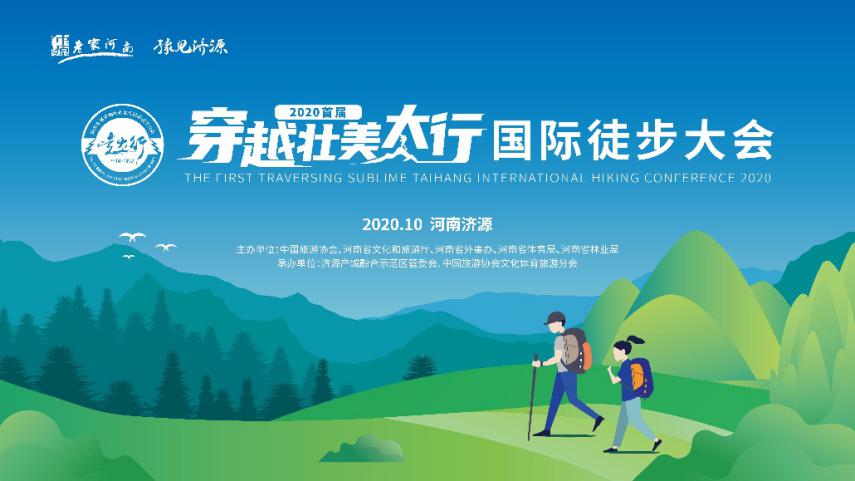 在线路设计上，分别规划出10km和38km赛事路线；在物料设计和制作上，活动KV、路线图、预热H5/预热海报、预热视频、参赛装备等均已设计和制作完毕；在嘉宾邀请上，国际和国内知名奥运冠军、徒步越野领域知名运动员、重要文化和旅游专家等沟通完毕；在赛事服务上，防疫、安保、救援、酒店住宿、食物安全等方面全方位保障；在氛围营造上，济源市主干道两侧道旗、公交站厅、高空广告、公交车等广告刊发，市内重点电子屏轮播活动宣传口号。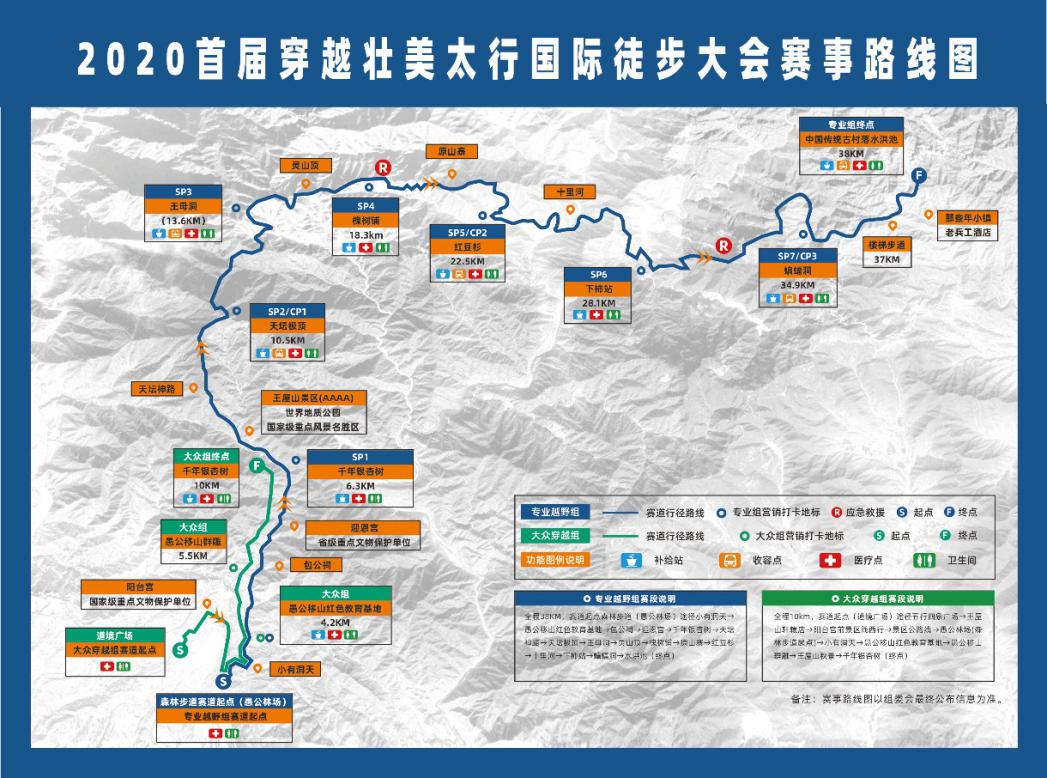 赛事路线图在宣传上，开通“穿越壮美太行”官方微信账号，作为官方信息的统一出口，联合最酷、爱燃烧、咕咚、马拉马拉等专业越野软件进行赛事招募；同新华网、大河网进行专题合作，搭建专题页，并进行实时新闻更新；开设#跟着愚公走太行#微博话题，微博话题阅读1.3亿，互动3.7万，开设#全民徒步，dou来济源#抖音挑战赛，抖音挑战赛内视频观看量800万，并邀请小甜游世界、鱼游天下、梦想旅行家6、寒江等30位知名微博、小红书、抖音、今日头条等新媒体平台达人进行踩线和线上宣传，累计发布相关图文、视频信息300余条；微信朋友圈投放，实现了910万的曝光量；联合济源日报、济源电视台、济源融媒体中心等济源市内媒体，进行专题报道和倒计时。2020首届穿越壮美太行国际徒步大会形象宣传短片：https://www.bilibili.com/video/BV1WX4y1K7ra线上徒步走太行H5链接:https://case.ruiccm.com/2020/tbhh/index.php新华网专题链接: http://www.ha.xinhuanet.com/special/special2020/cyzmth2020/index.htm大河网专题链接: https://ztk.dahe.cn/2020/560753/index.html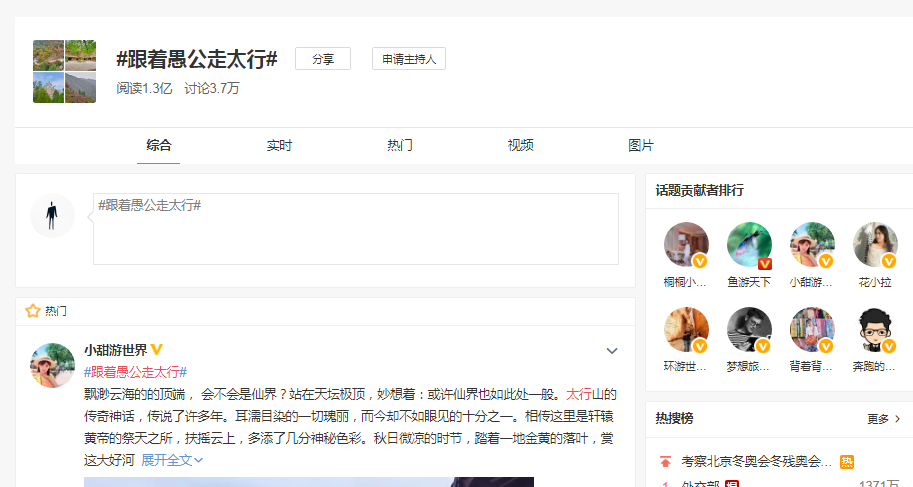 微博话题页截图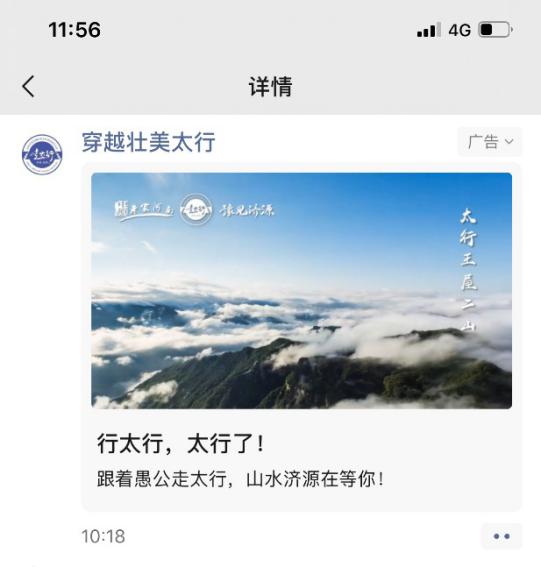 朋友圈广告截图二、10月23日-10月25日，活动执行和宣传的集中爆发这一时期进入活动执行阶段，活动分为开幕式、大众穿越、论坛、篝火晚会、专业越野、闭幕式等环节，大众组和专业组参赛人员已经筛选和准备完毕，大众组共计1000人参与，专业组120人参赛，惠若琪、王军霞、刘建宏、陈盆滨等体育届知名运动员，杜晓帆、邱文鹤等文旅届知名专家学者，中国旅游协会会长、法中旅游友好协会副会长等嘉宾，中央电视台体育频道、中国旅游报、新华网、人民网等重点媒体记者应邀参会，日本新座市、韩国漆谷郡等友好城市发来祝福，2020首届穿越壮美太行国际徒步大会正式拉开帷幕。这一阶段，针对徒步大会的宣传达到高潮，新华网、大河网、济源融媒体中心、旅游达人等对活动进行了直播，直播累计观看达1800万人次，中央电视台体育频道、中央广播电台、人民日报客户端、新华社、人民网、河南日报、河南卫视等共计80余家央级和省市级媒体参与活动报道，新闻刊播在CCTV-5《体育快讯》、中国体育网、河南卫视《新闻联播》、新华社客户端、人民日报新闻客户端、新华网河南频道首页、人民网河南首页、大河网首页等重点媒体的重点新闻频道，新闻累计报道超500频次。CCTV-5：http://app.cctv.com/special/cbox/detail/index.html?guid=f6e0145c779e4ed2ae9502aa78832df3&vsid=C10360&mid=17qmMfUj0815#0 河南卫视：https://www.hntv.tv/lb/article/1/1320691370146533376?_t=a89689be0eacf31aa001bddb116c4173 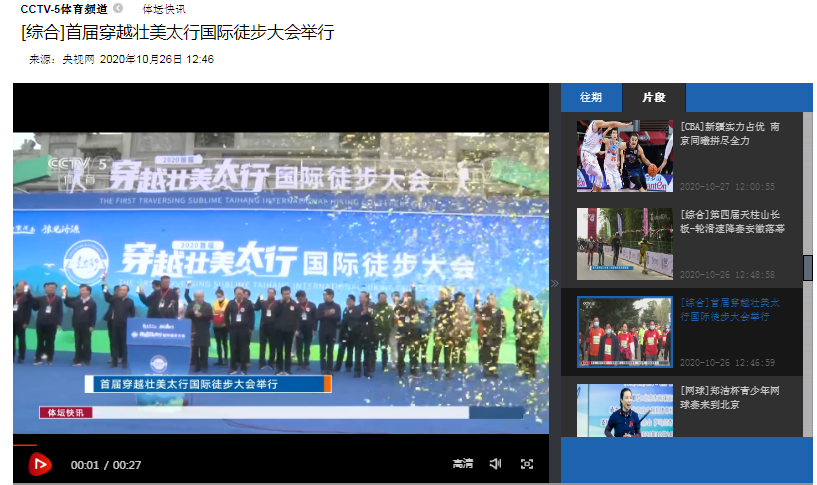 央视报道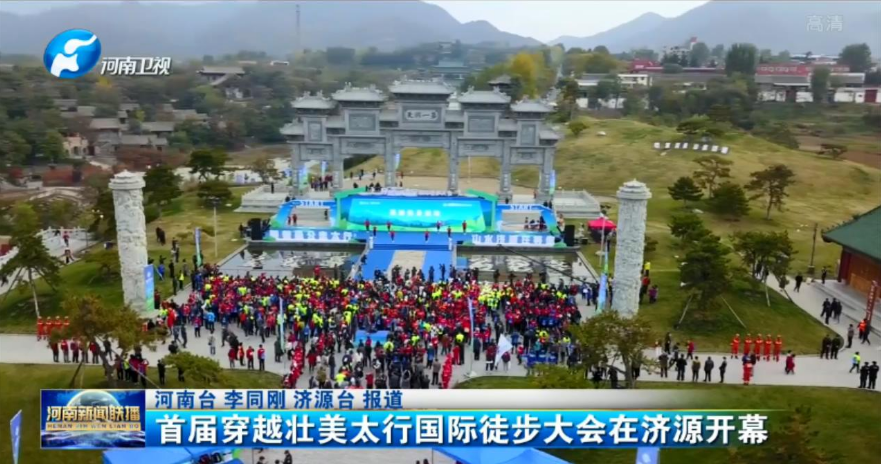 河南卫视报道在高潮期传播上，我们制作了体育明星宣传海报，以及祝福视频，利用名人效应，扩大宣传，并结合现代数字营销手段，分别在邀请互联网媒体和自媒体达人进行直播，覆盖更多潜在兴趣人群，收获观看人次达1800万。女排奥运冠军为2020首届穿越壮美太行国际徒步大会发来祝福：https://www.bilibili.com/video/BV1gU4y147Vy 奥运长跑冠军王军霞为2020首届穿越壮美太行国际徒步大会发来祝福：https://www.bilibili.com/video/BV1ao4y1o7y8知名体育主持人刘建宏为2020首届穿越壮美太行国际徒步大会发来祝福：https://www.bilibili.com/video/BV1oV411t7ZN中国越野长跑第一人陈盆滨为2020首届穿越壮美太行国际徒步大会发来祝福：https://www.bilibili.com/video/BV1qy4y1m74z 新华网直播：https://live.v.news.cn/phone/live.html?roomId=8745 https://my-h5news.app.xinhuanet.com/h5activity/yunzhibo/#/?roomId=5f924b6ae4b037be83849e85&isFull=0 大河网直播：https://ztk.dahe.cn/2020/560753/index.html 官方直播间：https://as.alltuu.com/album/1064737408/?from=link 济源融媒体：https://live.xinhuaapp.com/xcy/reportlist.html?liveId=160335447051023三、10月26日-11月中旬，活动总结和宣传的延续传播赛事结束后，积极做好总结和汇报，并将获奖选手的证书、奖杯、奖金等发放到参赛者手中，除此之外，做好宣传的延续工作，并产出总结手册、总结视频、纪录片、和境内外的新闻报道和深度报道。并不断优化提高百度、头条、微博等平台关键词搜索热度，通过关键词检索，提高“济源文旅”、“穿越壮美太行”、“国际徒步大会”等关键词的相关结果推送。值得关注的是活动后英法德美等境外媒体，如雅虎、美联社、华尔街在线等140余家媒体发布相关新闻，共覆盖潜在用户约1亿人次，提升了活动媒体传播的国际性，便于更多吸引境外用户的关注。活动总结视频：https://www.bilibili.com/video/BV18y4y1m77B 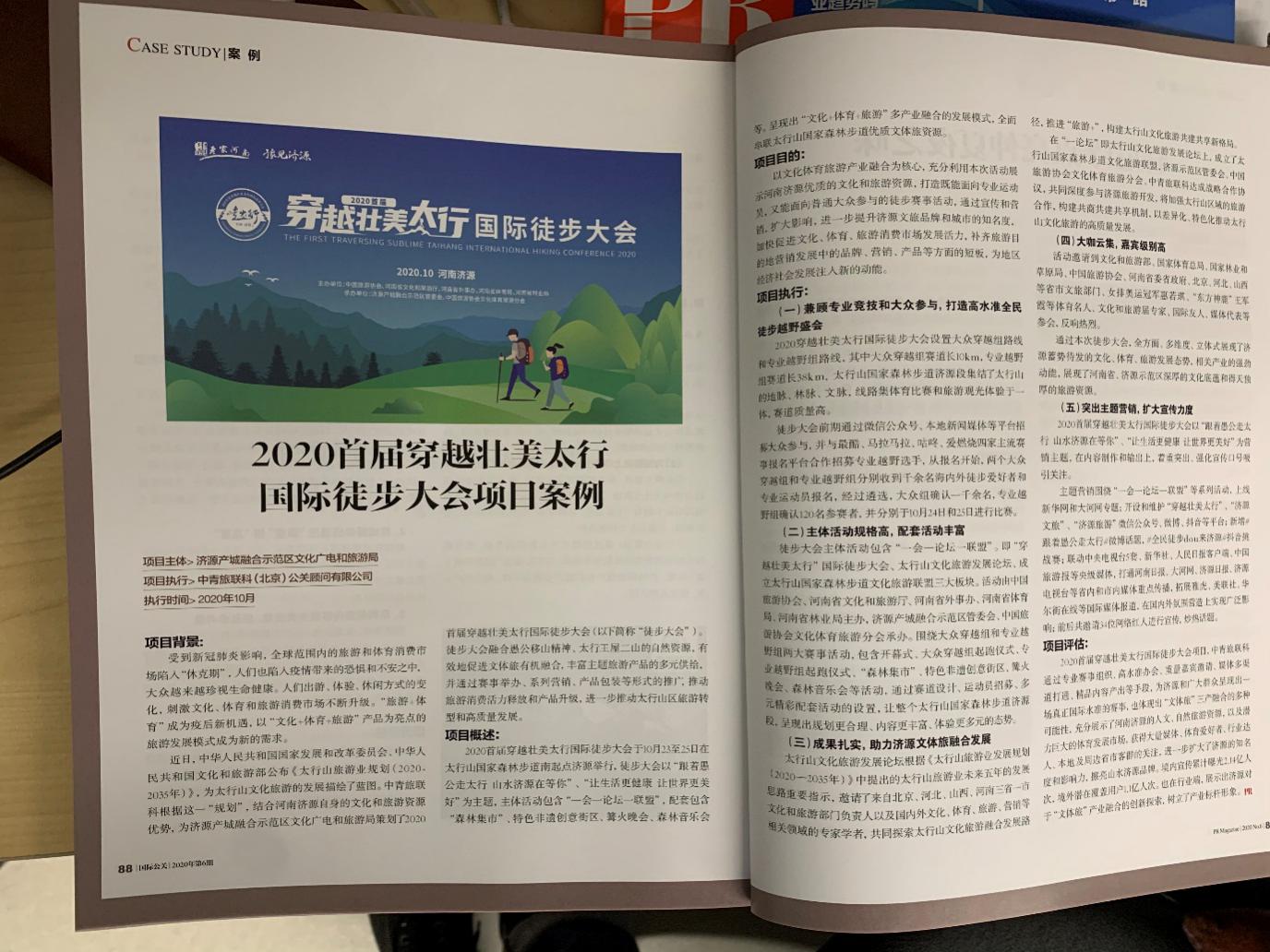 国际公关杂志刊登案例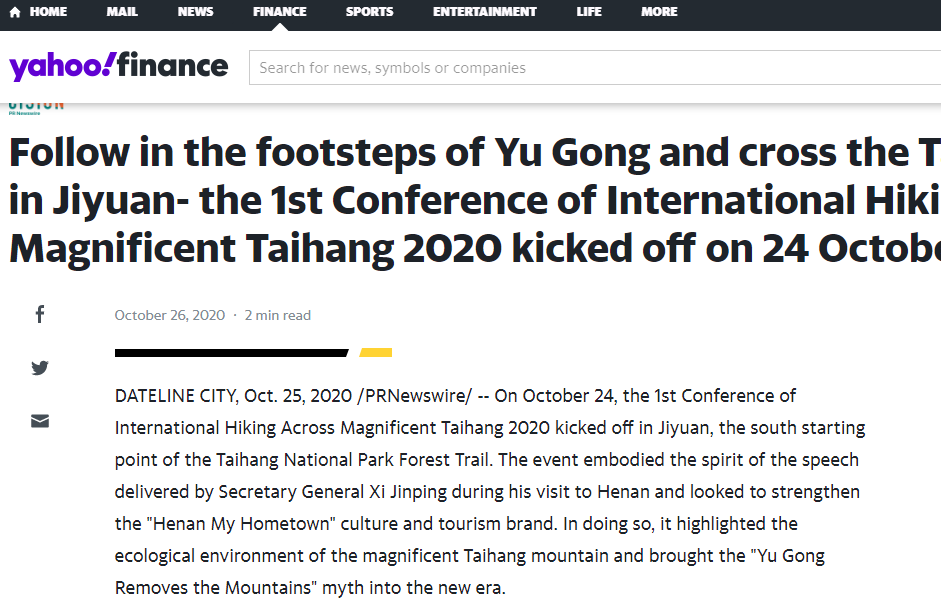 境外媒体发布截图营销效果与市场反馈2020首届穿越壮美太行国际徒步大会，中青旅联科通过专业赛事组织、高水准办会、重量嘉宾邀请、媒体多渠道打通、精品内容产出等手段，为济源和广大群众呈现出一场真正国际水准的赛事，也体现出“文体旅”三产融合的多种可能性，充分展示了河南济源的人文、自然旅游资源，以及潜力巨大的体育发展市场，实现了一场效果卓著的营销。在营销活动期间，中青旅联科共输出海报、短视频、新闻稿件、互动H5、游记400余篇，共邀请34位旅游和生活达人参与新媒体宣传，突出抖音等短视频宣传，并关注人民日报、新华社、中央电视台、中国体育网、河南日报、济源日报等传统媒体宣传，境内宣传累计曝光2.14亿人次，境外也实现了英法德美等国家140余频次的报道，预计潜在覆盖约1亿人次。此次活动也获得大量媒体、体育爱好者、行业达人、本地及周边省市客群的关注和好评，进一步扩大了济源的知名度和影响力，擦亮山水济源品牌。也在行业端，也展示出济源对于“文体旅”产业融合的创新探索，树立了产业标杆形象。此次大会期间，济源示范区管委会、中国旅游协会文化体育旅游分会、中青旅联科签署战略合作协议，共同深度参与济源旅游开发，助推济源旅游业高质量发展。并成立了太行山国家森林步道文化旅游联盟，这促进了太行山区域的旅游合作，构建了共商共建共享机制，以差异化、特色化推动着太行山文化旅游的高质量发展，不断提升太行山文化旅游的知名度和影响力。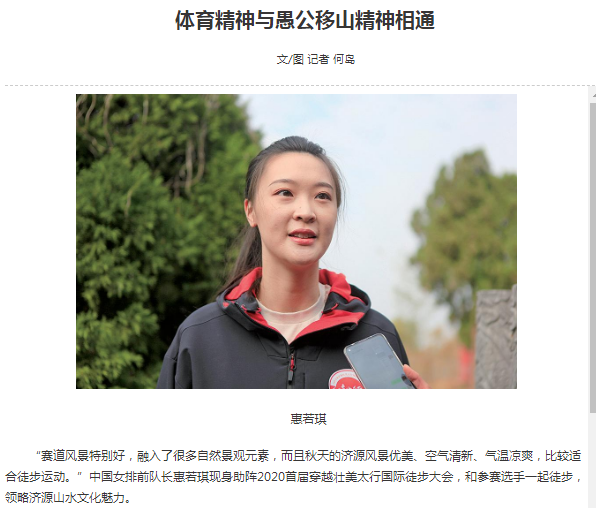 女排奥运冠军惠若琪在谈及愚公移山精神时表示，体育精神和愚公移山精神有相通的地方，都是通过坚持和不懈的努力，最终实现自己的梦想。举重奥运冠军李雪英说：“此次大会是国际性赛事，邀请了很多体育界的名人，各界人士也高度关注。参赛运动员、赛事的负责人以及新闻媒体记者都很负责。今天是美好的一天，对济源人民来说也是崭新的一天。”复旦大学国土与文化资源研究中心主任、联合国教科文组织文化遗产保护专家杜晓帆提出，太行山区民俗文化亲切质朴，非常有感染力。徒步大会的举办是给顽强拼搏、永不言败的愚公移山精神这一文化IP，注入了新的现代生命力。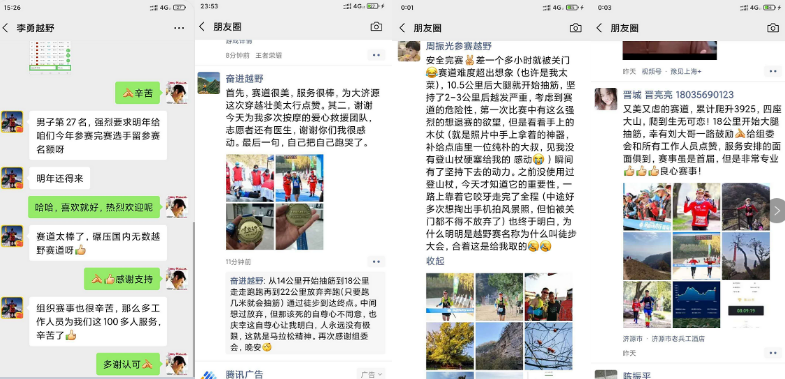 参与此次比赛的选手针对赛道设计、风光、文化等领域的融合，以及活动的保障等方面，给予了高度的评价。